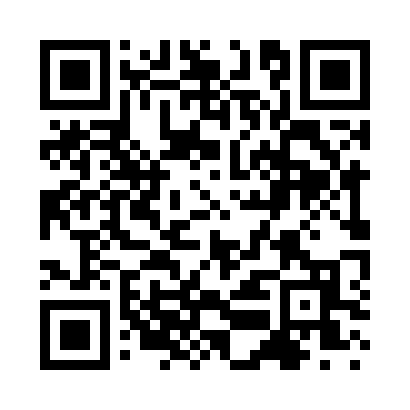 Prayer times for Ambler Heights, Ohio, USAWed 1 May 2024 - Fri 31 May 2024High Latitude Method: Angle Based RulePrayer Calculation Method: Islamic Society of North AmericaAsar Calculation Method: ShafiPrayer times provided by https://www.salahtimes.comDateDayFajrSunriseDhuhrAsrMaghribIsha1Wed4:566:231:235:168:259:522Thu4:546:211:235:168:269:533Fri4:536:201:235:178:279:554Sat4:516:191:235:178:289:565Sun4:496:181:235:178:299:586Mon4:486:161:235:178:309:597Tue4:466:151:235:188:3110:018Wed4:456:141:235:188:3210:029Thu4:436:131:235:188:3310:0310Fri4:426:121:235:198:3410:0511Sat4:406:111:235:198:3510:0612Sun4:396:101:235:198:3610:0813Mon4:376:091:235:198:3710:0914Tue4:366:081:235:208:3810:1115Wed4:346:071:235:208:3910:1216Thu4:336:061:235:208:4010:1317Fri4:326:051:235:218:4110:1518Sat4:306:041:235:218:4210:1619Sun4:296:031:235:218:4310:1820Mon4:286:021:235:228:4410:1921Tue4:276:011:235:228:4510:2022Wed4:256:011:235:228:4610:2223Thu4:246:001:235:228:4710:2324Fri4:235:591:235:238:4810:2425Sat4:225:591:235:238:4910:2526Sun4:215:581:245:238:5010:2727Mon4:205:571:245:248:5010:2828Tue4:195:571:245:248:5110:2929Wed4:185:561:245:248:5210:3030Thu4:175:561:245:258:5310:3131Fri4:175:551:245:258:5410:32